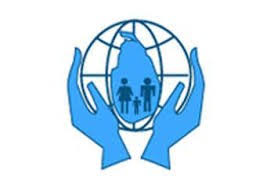 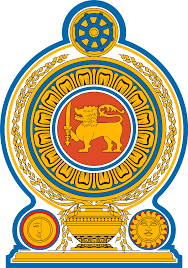 Human Rights Commission of Sri Lanka Internships -  2022Nuwera-Eliya District Office of HRCSLApplication FormNote: Applications must be submitted to the Secretary, Human Rights Commission of Sri Lanka, No 14, R A De Mel Mawatha, Colombo 04, Sri Lanka or email to internship.hrcsl@gmail.com  on or before March 18, 2022.01. Full name01. Full name01. Full name02. Sex02. Sex02. Sex03. Date of birth03. Date of birth03. Date of birth04. National identity card No04. National identity card No04. National identity card No05. Address05. Address05. AddressPermanent :Permanent :Permanent :Permanent :Permanent :Permanent :Permanent :Permanent :Permanent :Permanent :Permanent :05. Address05. Address05. AddressCurrent:Current:Current:Current:Current:Current:Current:Current:Current:Current:Current:06. Telephone06. Telephone06. Telephone07. Email07. Email07. Email08. Education08. Education08. Education08. Education08. Education08. Education08. Education08. Education08. Education08. Education08. Education08. Education08. Education08. EducationName of University or Institution Main course of studyMain course of studyMain course of studyMain course of studyMain course of studyFromFromFromToToDegree obtained or expectedDegree obtained or expectedDegree obtained or expected09. Language proficiency 09. Language proficiency 09. Language proficiency 09. Language proficiency 09. Language proficiency 09. Language proficiency 09. Language proficiency 09. Language proficiency 09. Language proficiency 09. Language proficiency 09. Language proficiency 09. Language proficiency 09. Language proficiency 09. Language proficiency Your mother tongue?Your mother tongue?Your mother tongue?Your mother tongue?Your mother tongue?Your mother tongue?Your mother tongue?Your mother tongue?Your mother tongue?Your mother tongue?Your mother tongue?Your mother tongue?Your mother tongue?Your mother tongue?Other languagesReadReadReadReadWriteWriteSpeakSpeakSpeakSpeakUnderstandUnderstandUnderstandOther languagesEasilyEasilyEasilyNot easilyEasilyNot easilyEasilyEasilyEasilyNot easilyEasilyNoteasily10. If you have had previous experience including in any voluntary work, internship, students’ Union/Society activities or Social Work activities, please describe:10. If you have had previous experience including in any voluntary work, internship, students’ Union/Society activities or Social Work activities, please describe:10. If you have had previous experience including in any voluntary work, internship, students’ Union/Society activities or Social Work activities, please describe:10. If you have had previous experience including in any voluntary work, internship, students’ Union/Society activities or Social Work activities, please describe:10. If you have had previous experience including in any voluntary work, internship, students’ Union/Society activities or Social Work activities, please describe:10. If you have had previous experience including in any voluntary work, internship, students’ Union/Society activities or Social Work activities, please describe:10. If you have had previous experience including in any voluntary work, internship, students’ Union/Society activities or Social Work activities, please describe:10. If you have had previous experience including in any voluntary work, internship, students’ Union/Society activities or Social Work activities, please describe:10. If you have had previous experience including in any voluntary work, internship, students’ Union/Society activities or Social Work activities, please describe:10. If you have had previous experience including in any voluntary work, internship, students’ Union/Society activities or Social Work activities, please describe:10. If you have had previous experience including in any voluntary work, internship, students’ Union/Society activities or Social Work activities, please describe:10. If you have had previous experience including in any voluntary work, internship, students’ Union/Society activities or Social Work activities, please describe:10. If you have had previous experience including in any voluntary work, internship, students’ Union/Society activities or Social Work activities, please describe:11.  Why do you wish to serve an internship with the Human Rights Commission of Sri Lanka? (in not more than 150 words)11.  Why do you wish to serve an internship with the Human Rights Commission of Sri Lanka? (in not more than 150 words)11.  Why do you wish to serve an internship with the Human Rights Commission of Sri Lanka? (in not more than 150 words)11.  Why do you wish to serve an internship with the Human Rights Commission of Sri Lanka? (in not more than 150 words)11.  Why do you wish to serve an internship with the Human Rights Commission of Sri Lanka? (in not more than 150 words)11.  Why do you wish to serve an internship with the Human Rights Commission of Sri Lanka? (in not more than 150 words)11.  Why do you wish to serve an internship with the Human Rights Commission of Sri Lanka? (in not more than 150 words)11.  Why do you wish to serve an internship with the Human Rights Commission of Sri Lanka? (in not more than 150 words)11.  Why do you wish to serve an internship with the Human Rights Commission of Sri Lanka? (in not more than 150 words)11.  Why do you wish to serve an internship with the Human Rights Commission of Sri Lanka? (in not more than 150 words)11.  Why do you wish to serve an internship with the Human Rights Commission of Sri Lanka? (in not more than 150 words)11.  Why do you wish to serve an internship with the Human Rights Commission of Sri Lanka? (in not more than 150 words)11.  Why do you wish to serve an internship with the Human Rights Commission of Sri Lanka? (in not more than 150 words)12. State how many days per week you will be able to intern at the Commission12. State how many days per week you will be able to intern at the Commission12. State how many days per week you will be able to intern at the Commission12. State how many days per week you will be able to intern at the Commission12. State how many days per week you will be able to intern at the Commission12. State how many days per week you will be able to intern at the Commission12. State how many days per week you will be able to intern at the Commission12. State how many days per week you will be able to intern at the Commission12. State how many days per week you will be able to intern at the Commission12. State how many days per week you will be able to intern at the Commission12. State how many days per week you will be able to intern at the Commission12. State how many days per week you will be able to intern at the Commission12. State how many days per week you will be able to intern at the CommissionFive days per weekFive days per weekFour days per weekFour days per weekFour days per weekFour days per weekFour days per weekFour days per weekThree days per weekThree days per weekThree days per weekThree days per weekThree days per week13. Two non-related referees with contact details (Name, designation, Institution, postal address, telephone/fax & email):13. Two non-related referees with contact details (Name, designation, Institution, postal address, telephone/fax & email):13. Two non-related referees with contact details (Name, designation, Institution, postal address, telephone/fax & email):13. Two non-related referees with contact details (Name, designation, Institution, postal address, telephone/fax & email):13. Two non-related referees with contact details (Name, designation, Institution, postal address, telephone/fax & email):13. Two non-related referees with contact details (Name, designation, Institution, postal address, telephone/fax & email):13. Two non-related referees with contact details (Name, designation, Institution, postal address, telephone/fax & email):13. Two non-related referees with contact details (Name, designation, Institution, postal address, telephone/fax & email):13. Two non-related referees with contact details (Name, designation, Institution, postal address, telephone/fax & email):13. Two non-related referees with contact details (Name, designation, Institution, postal address, telephone/fax & email):13. Two non-related referees with contact details (Name, designation, Institution, postal address, telephone/fax & email):13. Two non-related referees with contact details (Name, designation, Institution, postal address, telephone/fax & email):13. Two non-related referees with contact details (Name, designation, Institution, postal address, telephone/fax & email):13. Two non-related referees with contact details (Name, designation, Institution, postal address, telephone/fax & email):14.  Signature and Date        14.  Signature and Date        14.  Signature and Date        14.  Signature and Date        14.  Signature and Date        14.  Signature and Date        14.  Signature and Date        14.  Signature and Date        14.  Signature and Date        14.  Signature and Date        14.  Signature and Date        14.  Signature and Date        14.  Signature and Date        14.  Signature and Date        